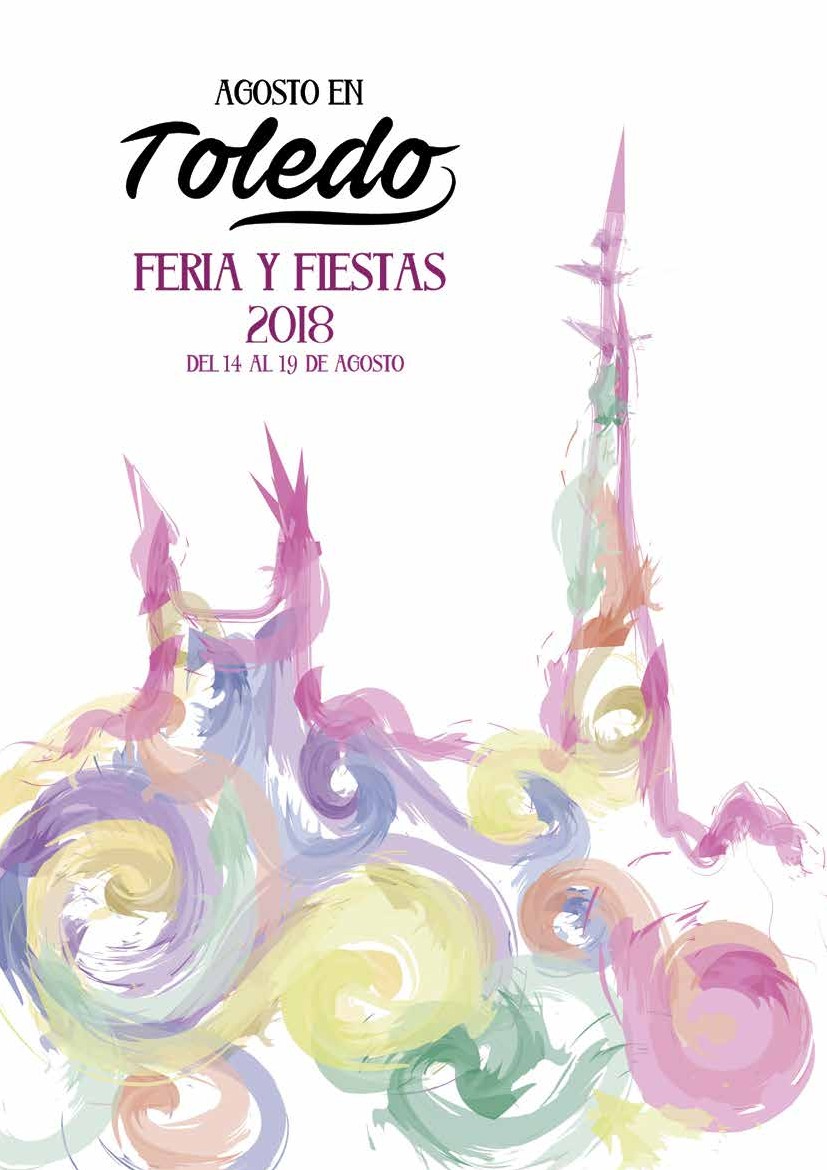 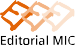 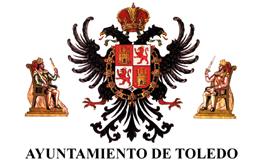 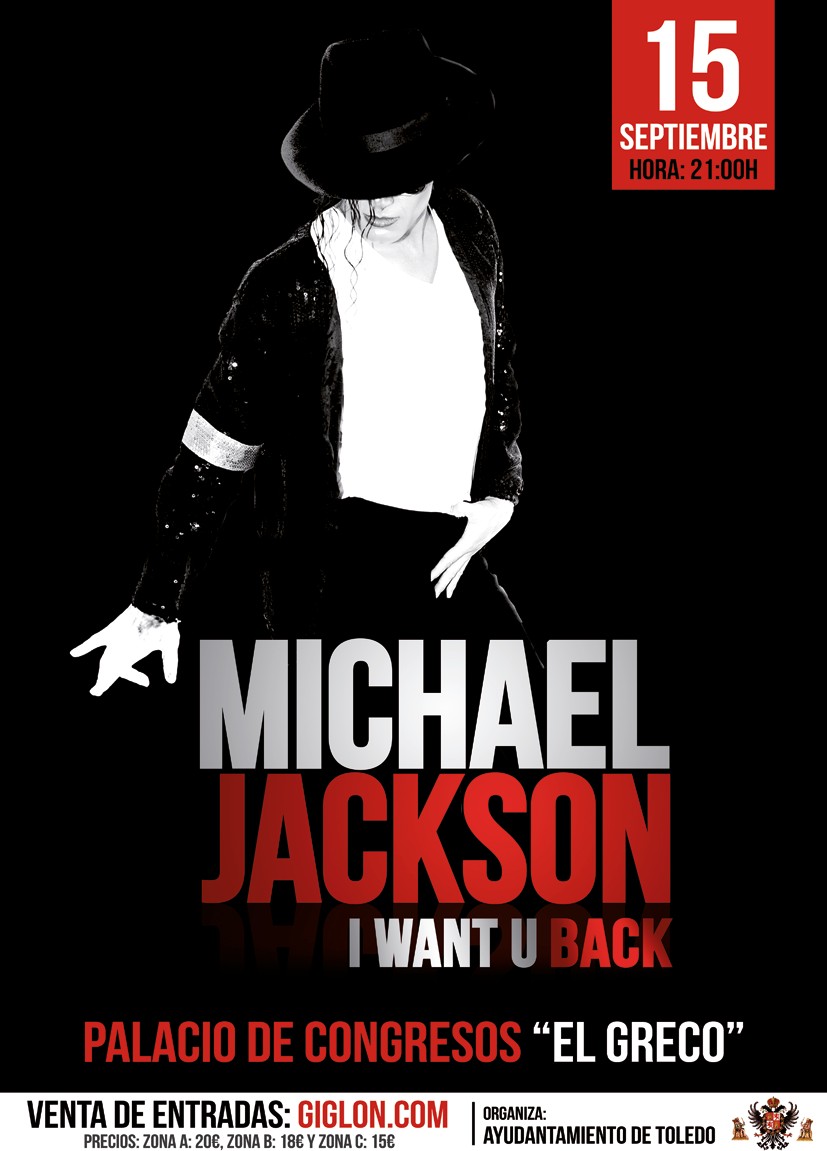 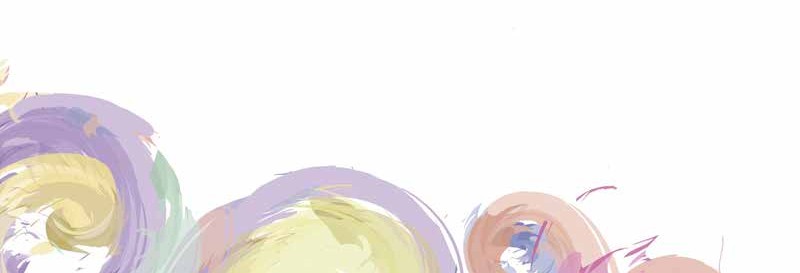 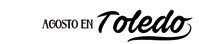 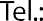 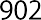 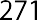 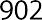 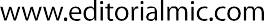 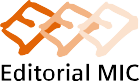 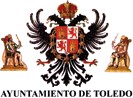 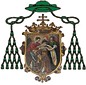 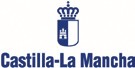 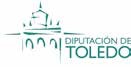 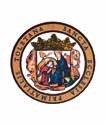 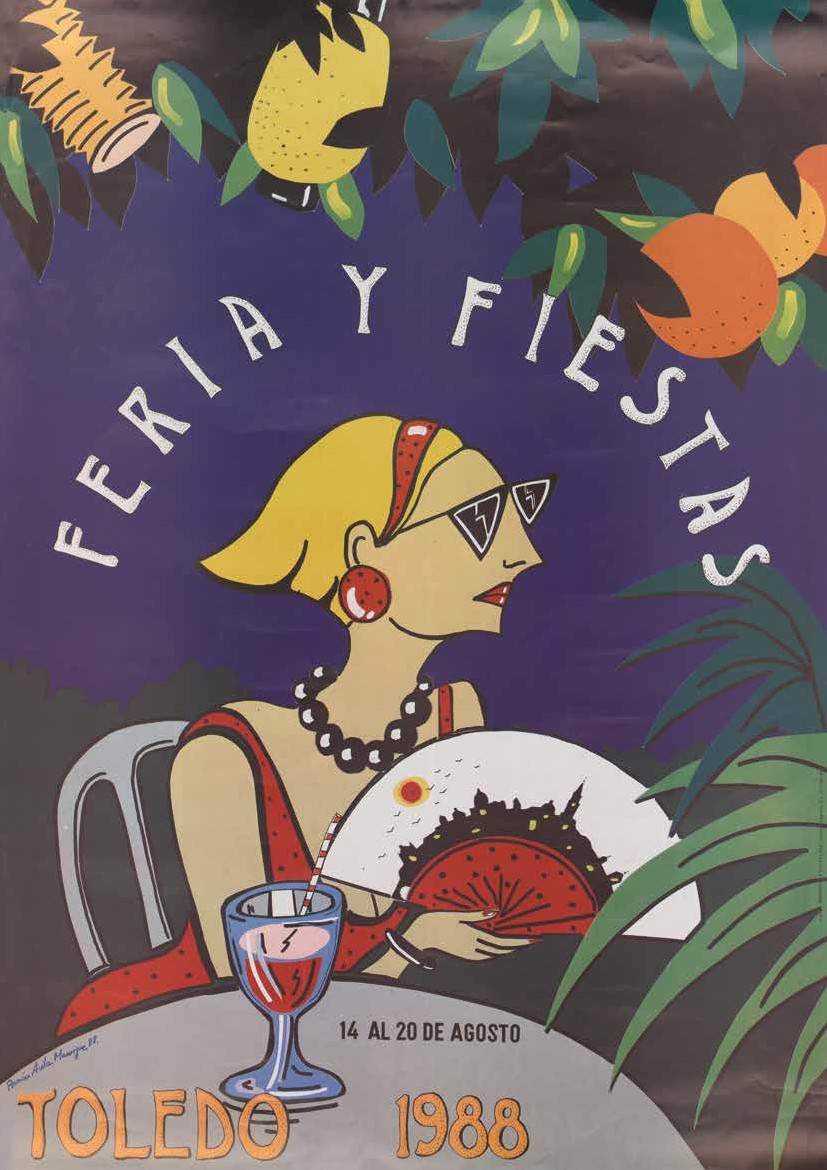 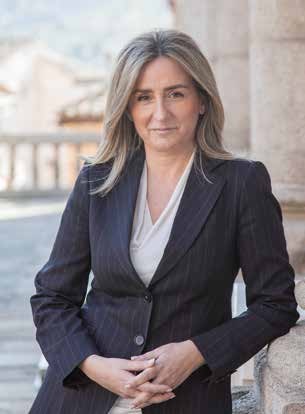 Saluda de la Alcaldesa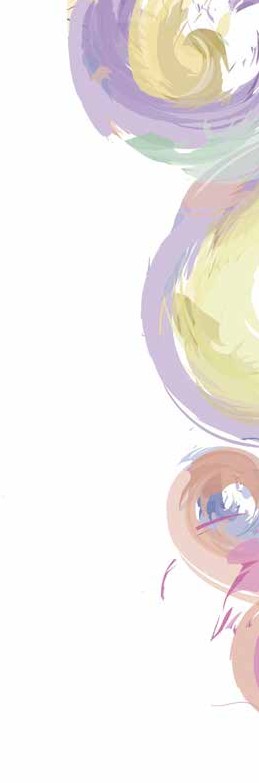 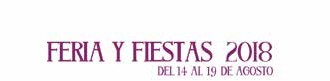 abiendo traspasado ya la mitad de las va- caciones veraniegas, la celebración de la festividad de la Asunción de la Virgen marcael tiempo de nuestras tradicionales Ferias y Fies- tas de Agosto en honor de la Virgen del Sagrario. Estos días se convierten en paréntesis que nos anima a disfrutar con amigos, familiares y vecinos unos momentos alegres y felices, sabiendo que en próximas semanas volveremos a recobrar la ruti- na cotidiana de nuestra actividad laboral, escolar o profesional.En nombre del Gobierno Municipal invito a todos los toledanos y toledanas a participar en las dife- rentes actividades que para estas Ferias hemos preparado. Destaca entre ellas el concierto que ofrecerá Luz Casal. Nos sentimos orgullosos de que durante este año 2018 hayamos conseguido traer a Toledo a Joan Manuel Serrat, Rosendo, Ro- zalen y ahora a esta gran cantante, que como los anteriores tiene un gran número de admiradores, gracias a su excepcional calidad, su compromiso y su buen hacer musical.Estas Ferias marcan, también, el punto más desta- cado de un verano caracterizado por las diferentes fiestas vecinales o las diversas convocatorias cul- turales que se han sucedido en las últimas sema- nas, destacando el Festival “Músicas del Mundo” o el ciclo “Músicas de Verano” en distintas terrazas y establecimientos de la ciudad. En estos últimos años hemos conseguido que durante los meses veraniegos nuestra ciudad no pare. Actividades como estas contribuyen a que Toledo se consoli- de como una ciudad más dinámica y más atractiva. En unas semanas, ese interés se incrementará con una nueva edición del espectáculo “Luz Toledo”.Deseo que disfruten del programa de actividades de estas Ferias 2018. Tengan la seguridad que lo hemos preparado pensando en todos los vecinos y en cuantas personas se acercan a Toledo en es- tos días. Pasémoslo bien, seamos felices, disfrute- mos de tradiciones tan nuestras como el agua de los botijos y sintámonos protagonistas de nues- tras fiestas patronales.Milagros Tolón JaimeALCALDESA DE TOLEDO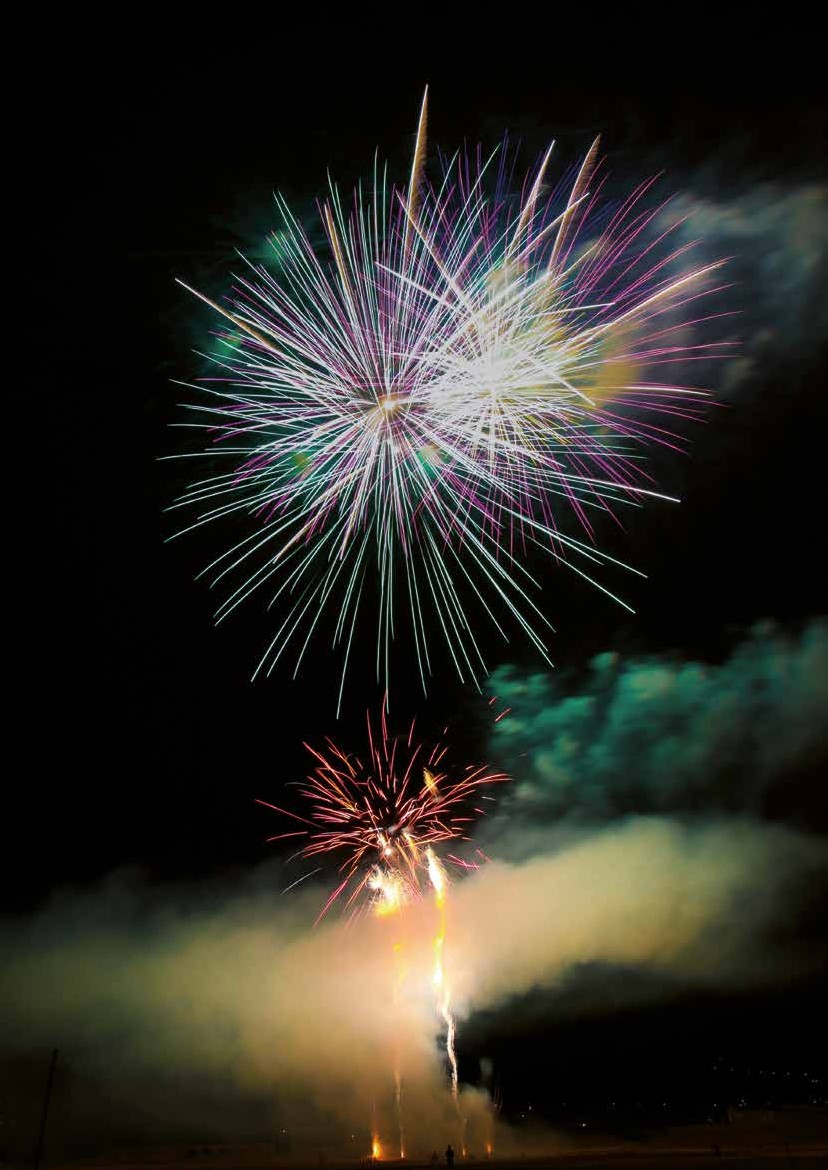 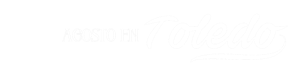 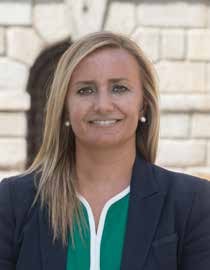 Saluda de la Concejala de Festejos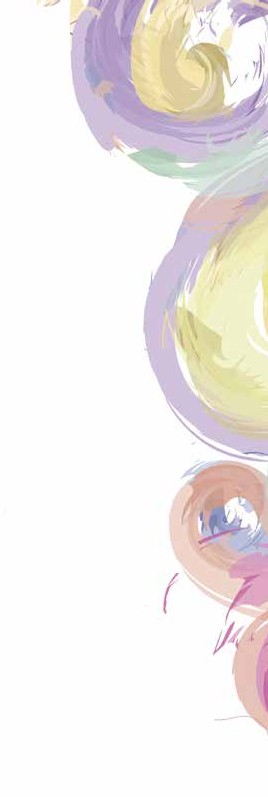 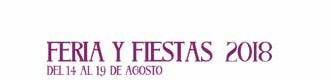 esde la Concejalía de Festejos del Ayunta- miento de Toledo presentamos este progra- ma de actos con los que vamos a celebrarlas Ferias y Fiestas de Agosto. Hemos trabajado por conseguir un abanico de actividades amplio, dispar, ameno y que sea del agrado de todos los toledanos y toledanas. Os invito a participar en estas convocatorias, animándoos a hacerlo junto a vuestras familias y vuestros amigos, contribu- yendo con ello a que nuestra capital viva unas días especiales.Desde antaño, las Ferias de Agosto tienen un ca- rácter singular. Son unos festejos marcados por tradiciones muy queridas en torno a la celebra-ción de la Virgen del Sagrario, nuestra patrona. Al igual que nosotros, muchas ciudades y pueblos de nuestra provincia, nuestra región y nuestro país también están en fiestas estos días.Quiero agradecer a todas cuantas personas, fun- cionarios, trabajadores municipales y entidades públicas o privadas colaboran con nuestro Ayun- tamiento en la preparación, organización y cele- bración de estas Ferias. Tras este programa está el esfuerzo de cuantas personas trabajan junto a nosotros por conseguir que en Agosto la ciudad de Toledo viva unas buenas Ferias y unas jornadas in- olvidables. Unos días que serán anticipo de un oto- ño cultural pleno de convocatorias y propuestas.Maite Puig CabelloCONCEJALA DE FESTEJOS, FAMILIA Y ACCESIBILIDAD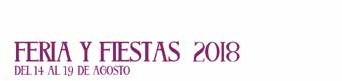 ProgramaMARTES 14 DE AGOSTO20:00 H: Acto inaugural de las Fiestas de agosto 2018 por la corporación municipal, acompañados del grupo de entidades sociales CECAP.Lugar: Plaza del Ayuntamiento.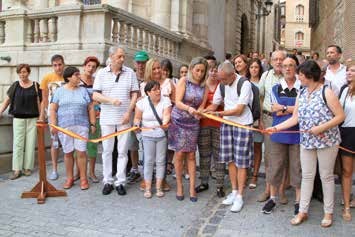 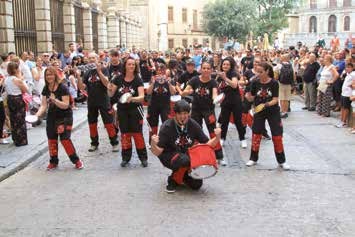 20:30 H: Desfile de gigantes, gigantones, cabezudos, pasacalles infantil, acompañados por la banda de música “Unión Musical Benquerencia” y la Batukada “Kekumka”.Recorrido: Salida de la Plaza del Ayuntamiento, Hombre de Palo, Comercio, Plaza de Zocodover y seguirá hasta el Paseo de Merchán.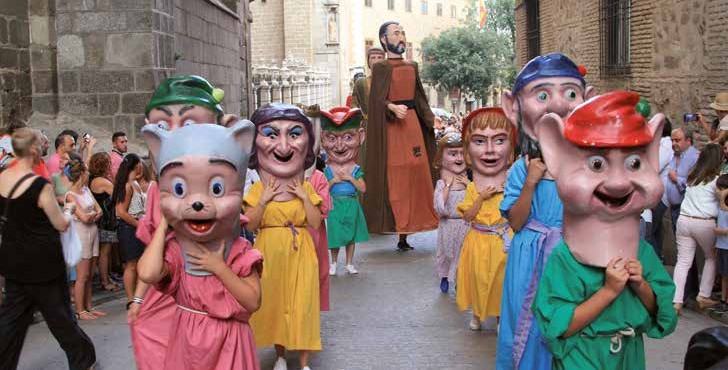 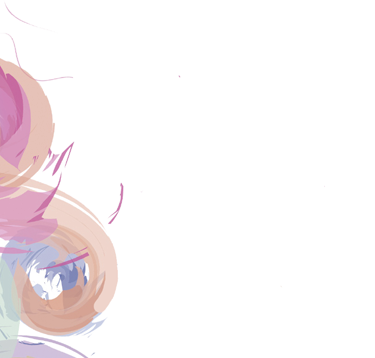 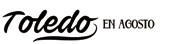 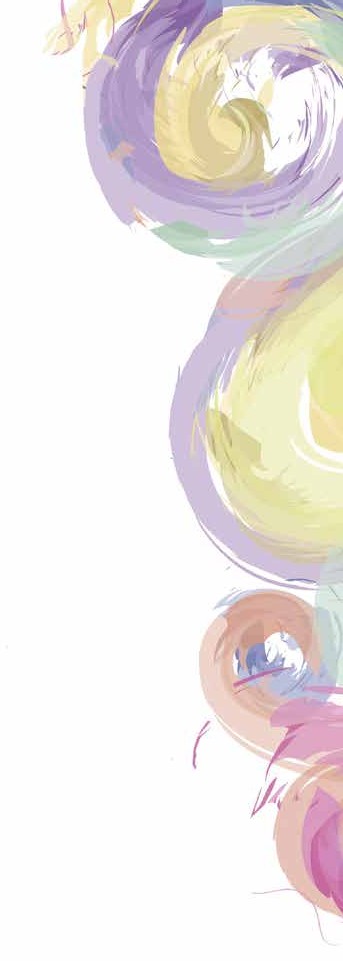 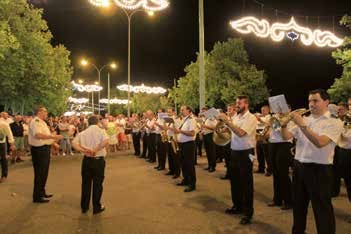 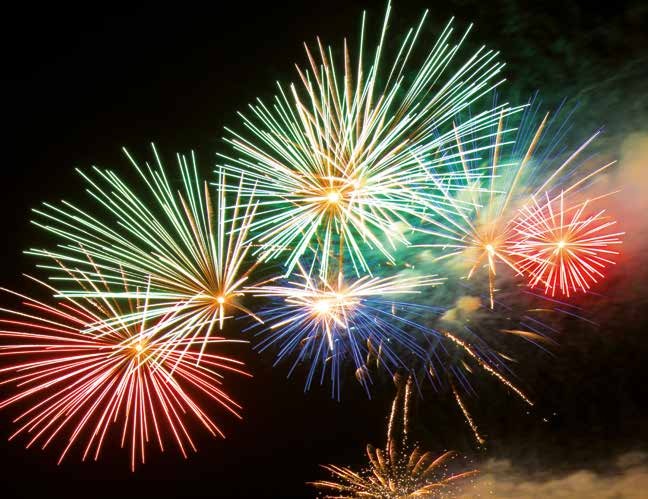 21:30 H: Degustación de limonada gratuita. Lugar: Patio de Armas de la Puerta de Bisagra.21:30 H: Inauguración del recinto ferial. La banda de música “Ciudad de Toledo” recorrerá el recinto ferial.A continuación pólvora de inauguración. Lugar: Recinto ferial.22:30 H: Concierto “Luz Casal”. Gira “Que corra el aire”. Lugar: Plaza de toros.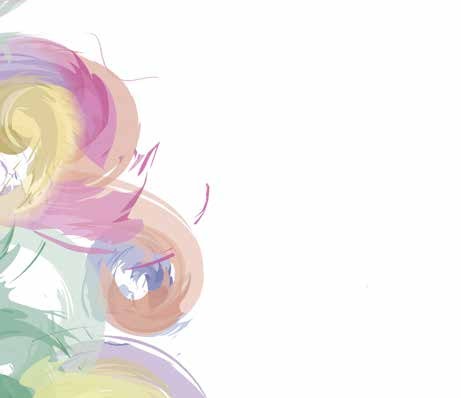 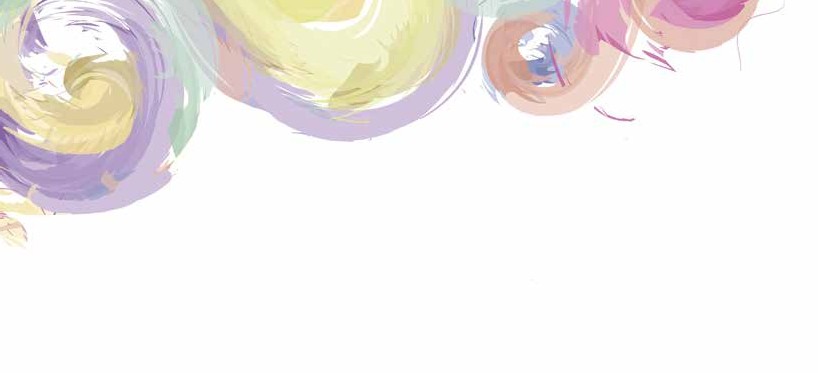 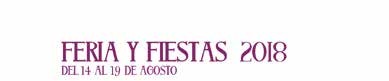 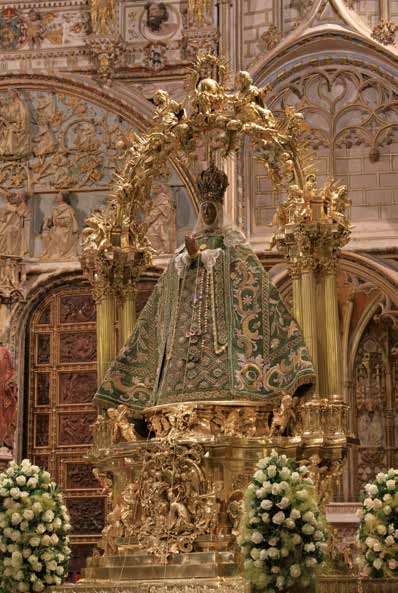 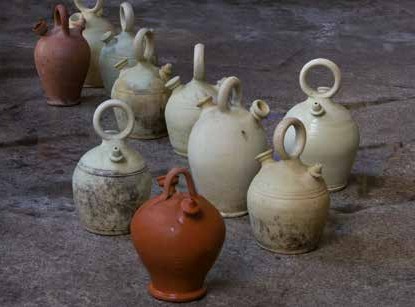 MIÉRCOLES 15 DE AGOSTO07:00 H: Festividad de Ntra. Sra. Virgen del Sagrario, Patrona de Toledo. Cada hora se celebrará la Santa Misa ante la imagen de la Virgen. En el Claustrose podrá beber el agua de la Virgen, en los típicos botijos.11:00 H: Misa pontifical, presidida por Rvdmo. Sr.D. Braulio Rodríguez Plaza, Arzobispo de Toledo y Primado de España. Terminada la misa, procesión conla imagen de la Virgen del Sagrariopor el Templo Primado.10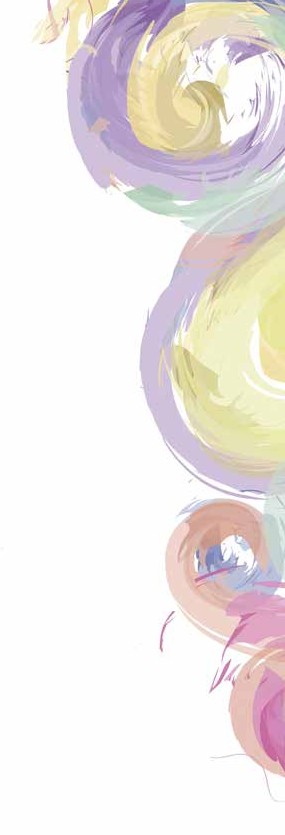 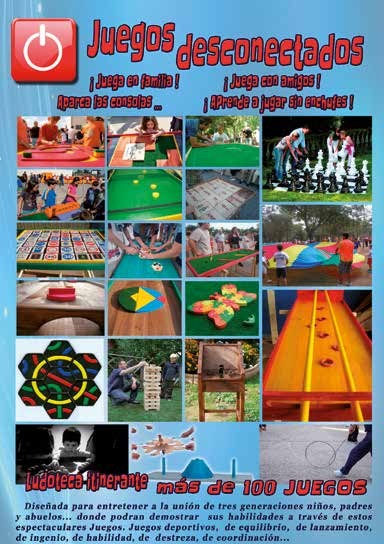 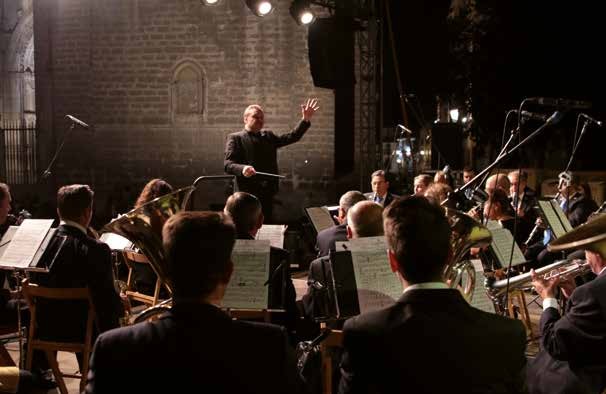 20:00 – 22:30 H. Programación infantil. “Juegos desconectados”. Ludoteca itinerante compuesta por más de 100 juegos deportivos, de equilibrio, de lanzamiento, de ingenio, de destreza, de habilidad…Lugar: Paseo de Merchán.22:00 H: Concierto a cargo de la Banda Sinfónica “Ciudad de Toledo”.Lugar: Plaza del Ayuntamiento.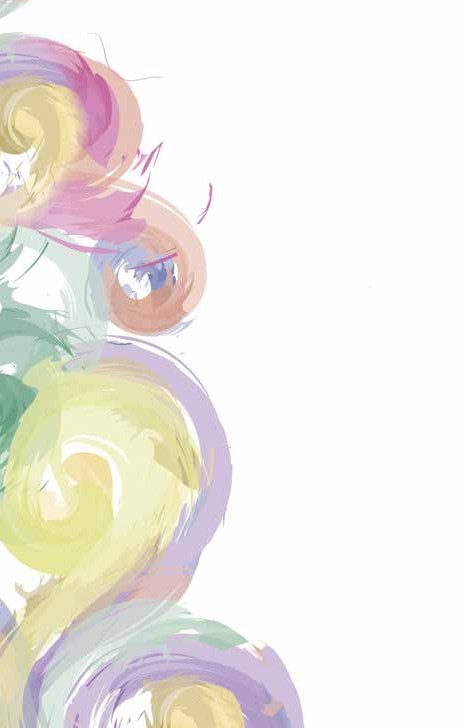 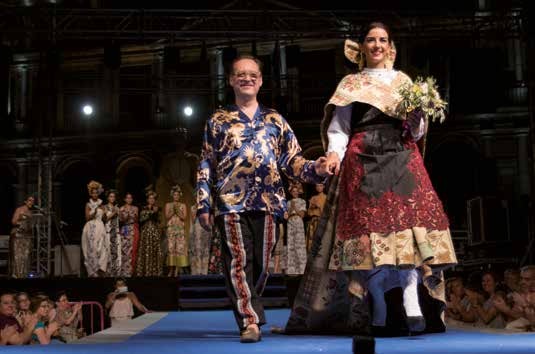 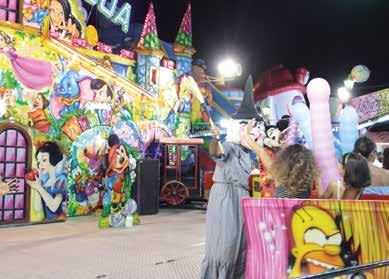 JUEVES 16 DE AGOSTO20.00 H: Día del Niño. (descuento en atracciones). Lugar: Recinto Ferial de La Peraleda.20:00 – 22:30 H: Programación infantil. “Juegos desconectados”. Ludoteca itinerante compuesta por más de 100 juegos deportivos, de equilibrio, de lanzamiento, de ingenio, de destreza, de habilidad…22:00 H: Desfile de Moda “Jose Sánchez”. “Viaje a los 80”Lugar: Plaza del Ayuntamiento.VIERNES 17 DE AGOSTO20:00 - 22:30 H: Programación infantil. “Juegos desconectados”. Ludoteca itinerante compuesta por más de 100 juegos deportivos, de equilibrio, de lanzamiento, de ingenio, de destreza, de habilidad…21:00 H: Rondalla San José ObreroLugar: Plaza del Ayuntamiento.12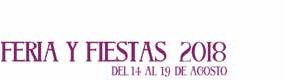 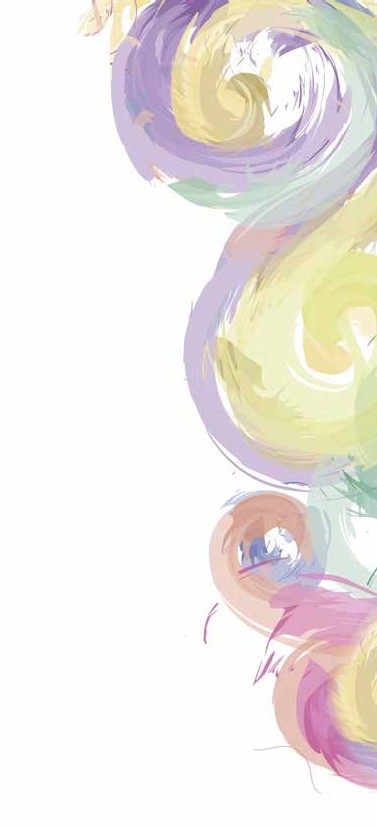 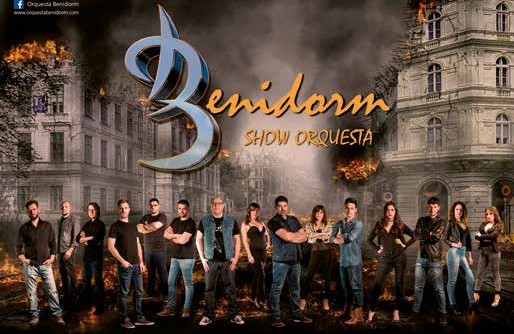 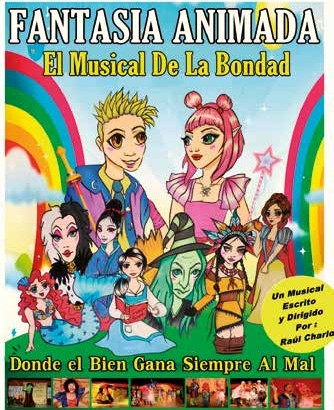 22:00 H: Concierto Ser 90,s TOLEDO 2018 DJ´S + O.B.K.Lugar: Recinto Ferial de La Peraleda.01:00 H: “Benidorm” Show Orquesta. Lugar: Recinto Ferial de La Peraleda.SÁBADO 18 DE AGOSTO21:00 H: Concierto “Coro Voces en Armonía”. Lugar: Plaza del Ayuntamiento.22:00 H: Fantasía Animada. El Musical de la Bondad. Lugar: Paseo de Merchán.22:00 H: Concierto M80 Toledo 2018 DJ’S + Triángulo Inverso + Elefantes Lugar: Recinto Ferial de La Peraleda.DOMINGO 19 DE AGOSTO21:00 H: Rondalla Sta. María de Benquerencia Lugar: Plaza del Ayuntamiento.24:00 H: Pólvora Fin de Fiestas. Lugar: Recinto Ferial de la Peraleda.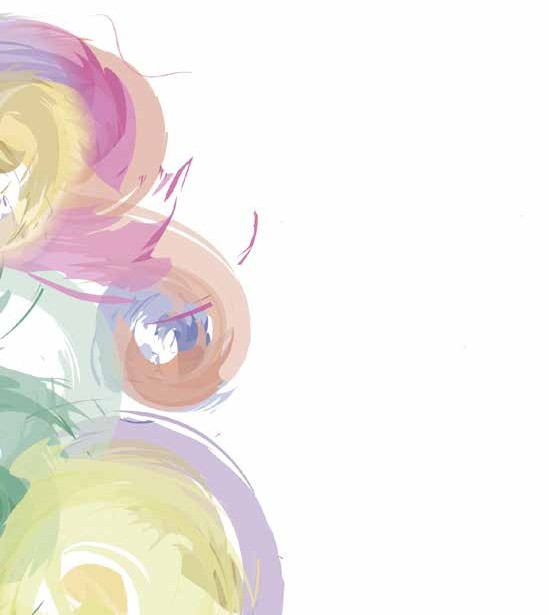 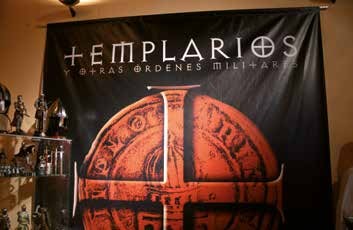 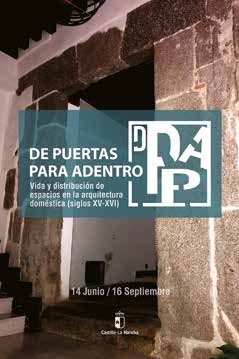 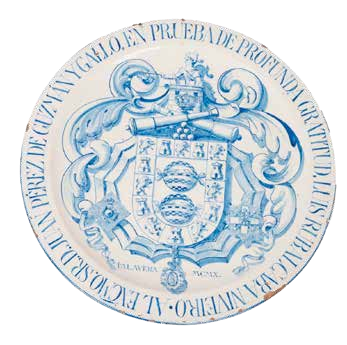 ExposicionesHASTA EL 16 DE SEPTIEMBREEXPOSICIÓN TEMPORAL: “DE PUERTAS PARA ADENTRO. VIDA Y DISTRIBUCIÓN DE ESPACIOS EN LA ARQUITECTURA DOMÉSTICA (SIGLOS XV- XVI)”HORARIO: de lunes a sábado 9:30-18:30Domingo 10:00-14:00LUGAR: Sala de los Arcos del Convento de Santa Fe, anexo al Museo de Santa CruzORGANIZA: JCCHASTA EL 31 DE AGOSTOEXPOSICIÓN TEMPORAL DE CERÁMICA: “TALAVERA SOMOS CERÁMICA. CERÁMICA Y EJÉRCITO”LUGAR: Museo del EjércitoHORARIO: De 10:00 a 17:00 horas.Lunes cerrado.ORGANIZA: Museo del EjércitoTODOS LOS DÍASEXPOSICIÓN PERMANENTE:TEMPLARIOS Y OTRAS ÓRDENES MILITARESHORARIO: de 10.00 a 20:00LUGAR: Imperial Monasterio de San ClementeORGANIZA: Exposiciones Culturales Toledo14TODOS LOS DÍAS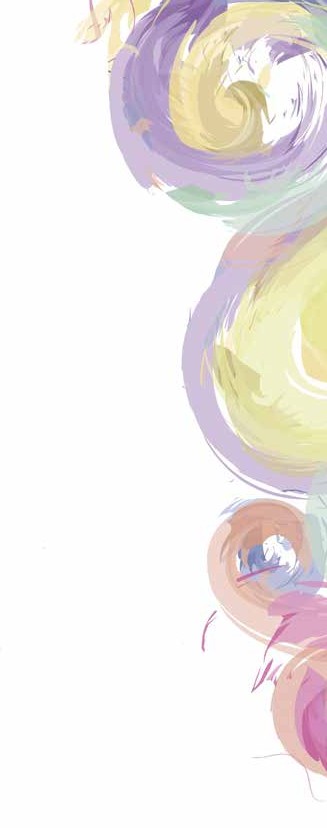 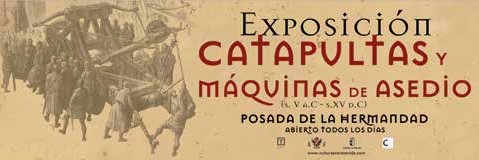 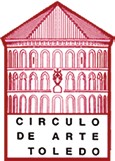 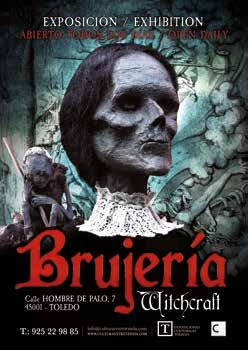 EXPOSICIÓN TEMPORAL: “BRUJERÍA. OBJETOS INSÓLITOS Y CRIATURAS FANTÁSTICAS”HORARIO: de 10:00 - 20:00LUGAR: C/ Hombre de Palo, 7ORGANIZA: Exposiciones Culturales ToledoTODOS LOS DÍASEXPOSICIÓN TEMPORAL:“CATAPULTAS Y MÁQUINAS DE ASEDIO”HORARIO: de 10:00 - 20:00LUGAR: Posada de la HermandadORGANIZA: Exposiciones Culturales ToledoDEL 3 AL 29 DE AGOSTOEXPOSICIÓNTEMPORAL: NEXO; ENCUENTRO INTERNACIONAL DE ARTISTASHORARIO: de 16:00 - 21:00LUGAR: Círculo de ArteORGANIZA: Círculo de Arte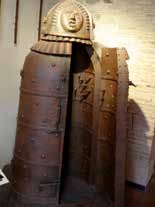 TODOS LOS DÍASEXPOSICIÓN PERMANENTE:ANTIGUOS INSTRUMENTOS DE TORTURAHORARIO: de 10.00 a 20:00LUGAR: Callé Alfonso XII , 24 bis (junto a c/ SANTO TOME)ORGANIZA: Exposiciones Culturales Toledo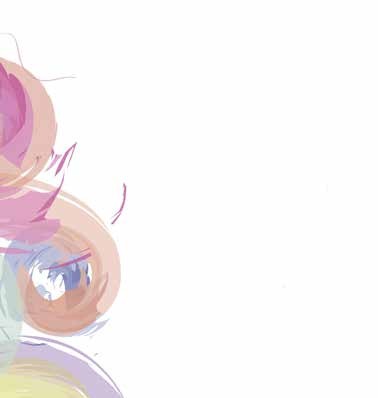 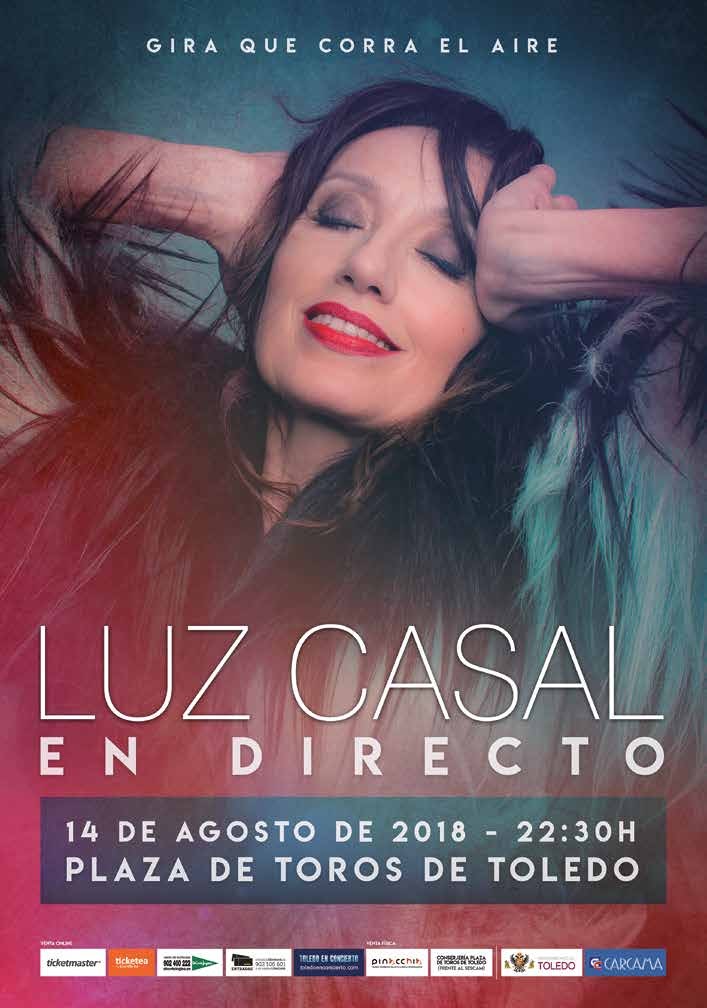 16VIERNES 17 DE AGOSTO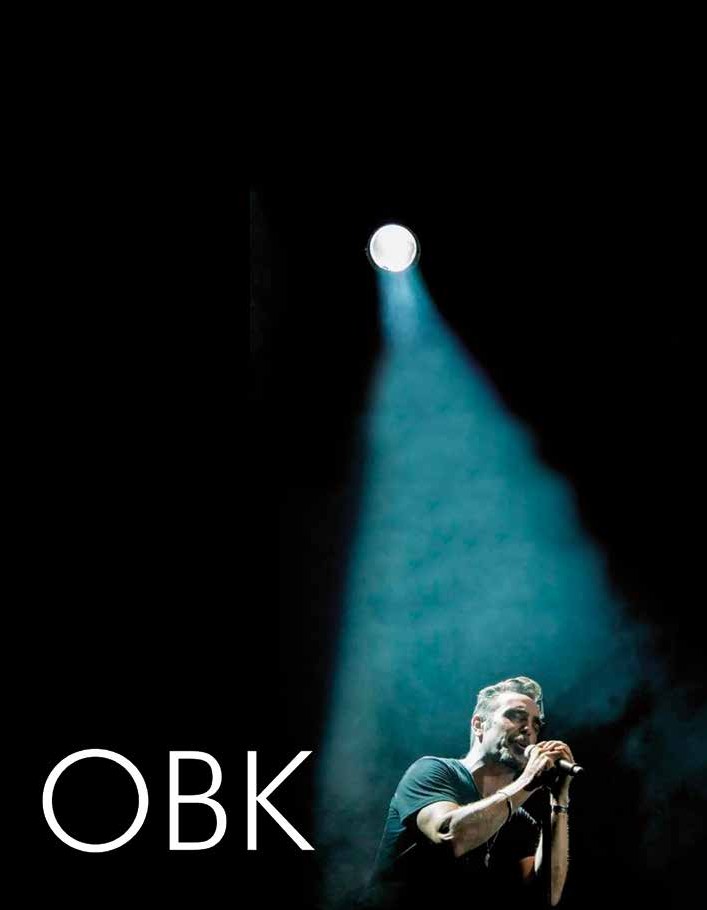 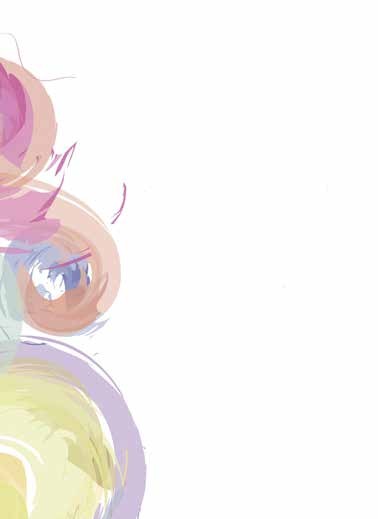 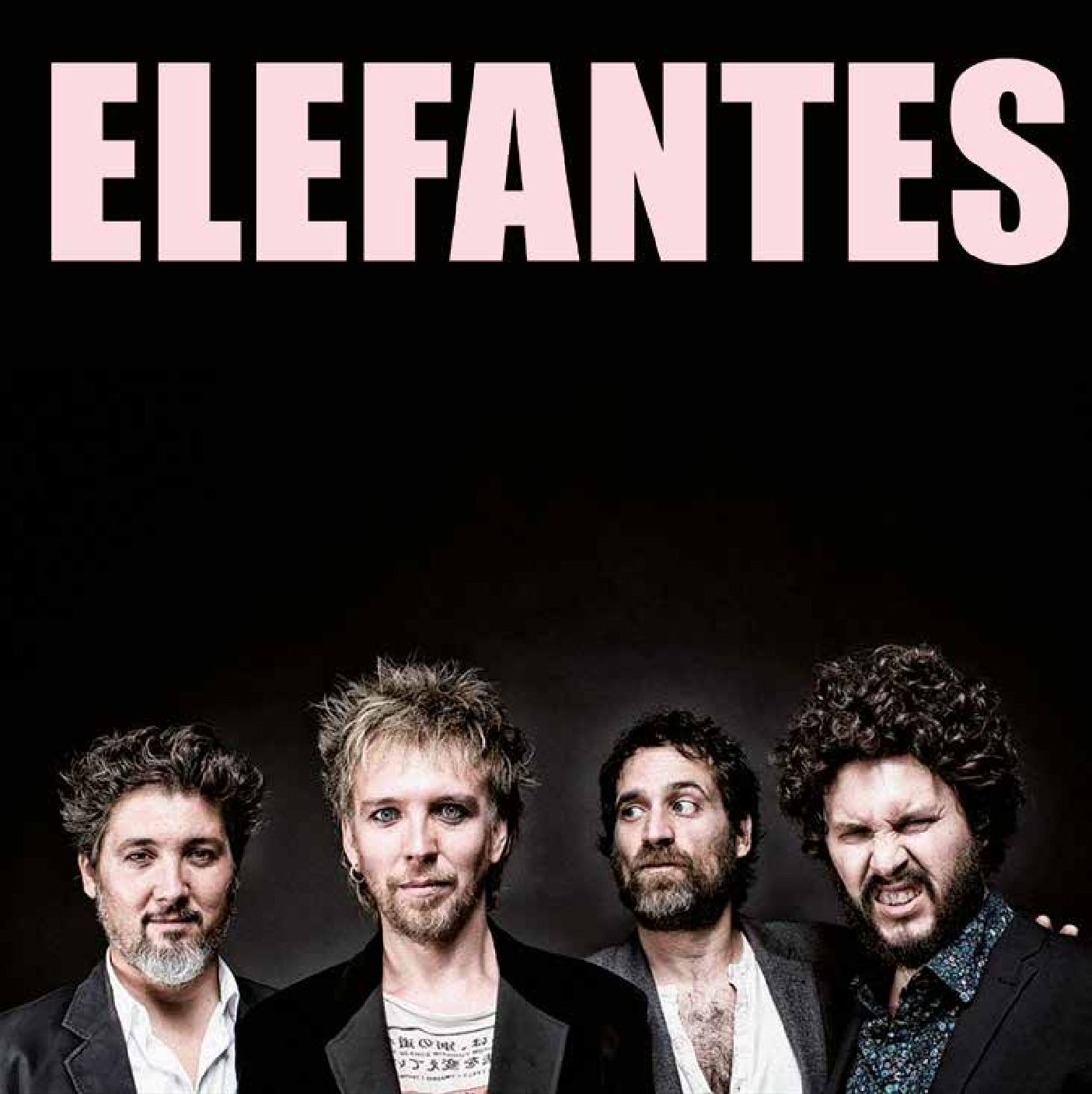 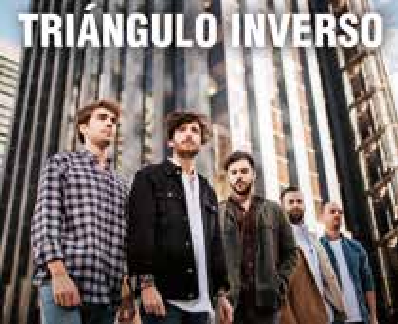 18Servicio de autobuses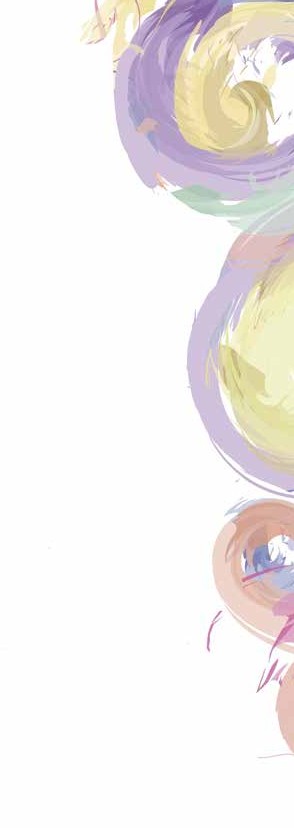 RECORRIDO LINEAS ESPECIALESActividades DeportivasXV TORNEO DE FERIA DE PESCA INFANTILDÍA: 12 de agostoLUGAR: La Cornisa / Senda EcológicaHORARIO: De 07:45h. a 11:00h.INSCRIPCIONES: hasta las 14:00h. del 10 de agostoORGANIZA: CD Toledo de Pesca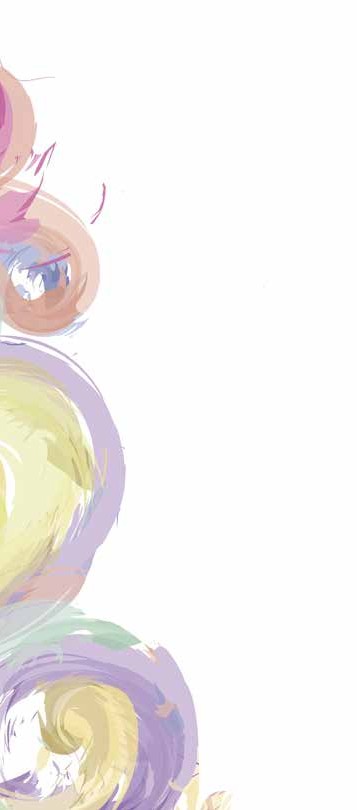 X TROFEO DE FERIA DE AJEDREZ “CIUDAD DE TOLEDO”DÍA: 19 de AgostoLUGAR: Hotel Cigarral del Alba. C/ Cerro del Emperador, s/n (antiguo hotel Doménico)HORARIO: Presentación de jugadores a las 9,15 horas. Comienzo a las 10:00 h.CUOTA DE INSCRIPCIÓN: 5 €. - Sub-12 y Sub-10: inscripción gratuita.CATEGORÍAS: ABSOLUTA, FEMENINA, LOCAL, SUB-16, SUB-12 Y SUB-10INSCRIPCIONES: delegatoledo@hotmail.com ; y en el lugar de juego hasta media hora antes del comienzo del torneo.ORGANIZA: Club Ajedrez Coordinadora de Toledo.TORNEO DE FERIA DE BÁDMINTONDÍA: 25 de agostoLUGAR: Pabellón Santa Mª de BenquerenciaHORARIO: 10:00h.MÁS INFORMACIÓN: presidente@febacam.comORGANIZA: Federación de Bádminton de Castilla La Mancha.TROFEO FERIASDÍA: 18 de agosto LUGAR: Salto del Caballo HORARIO: 20: 30 H.C.D. TOLEDO – C.P. CACEREÑO20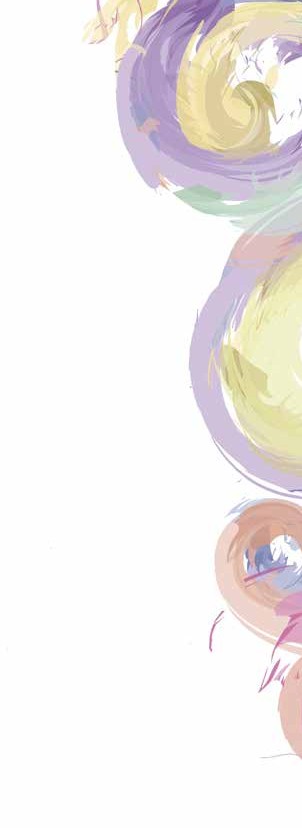 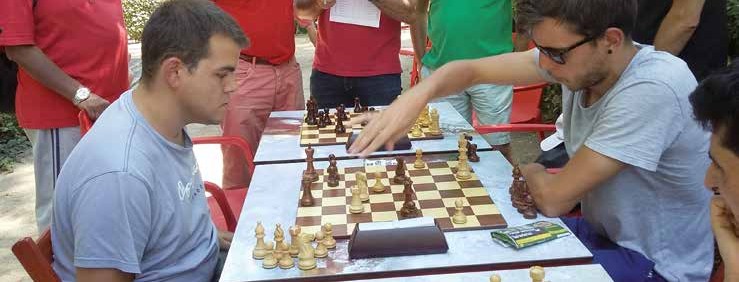 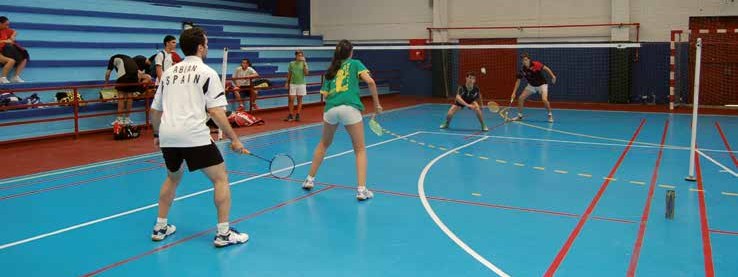 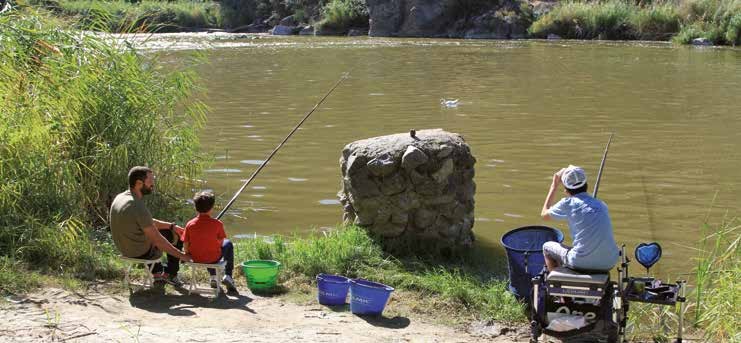 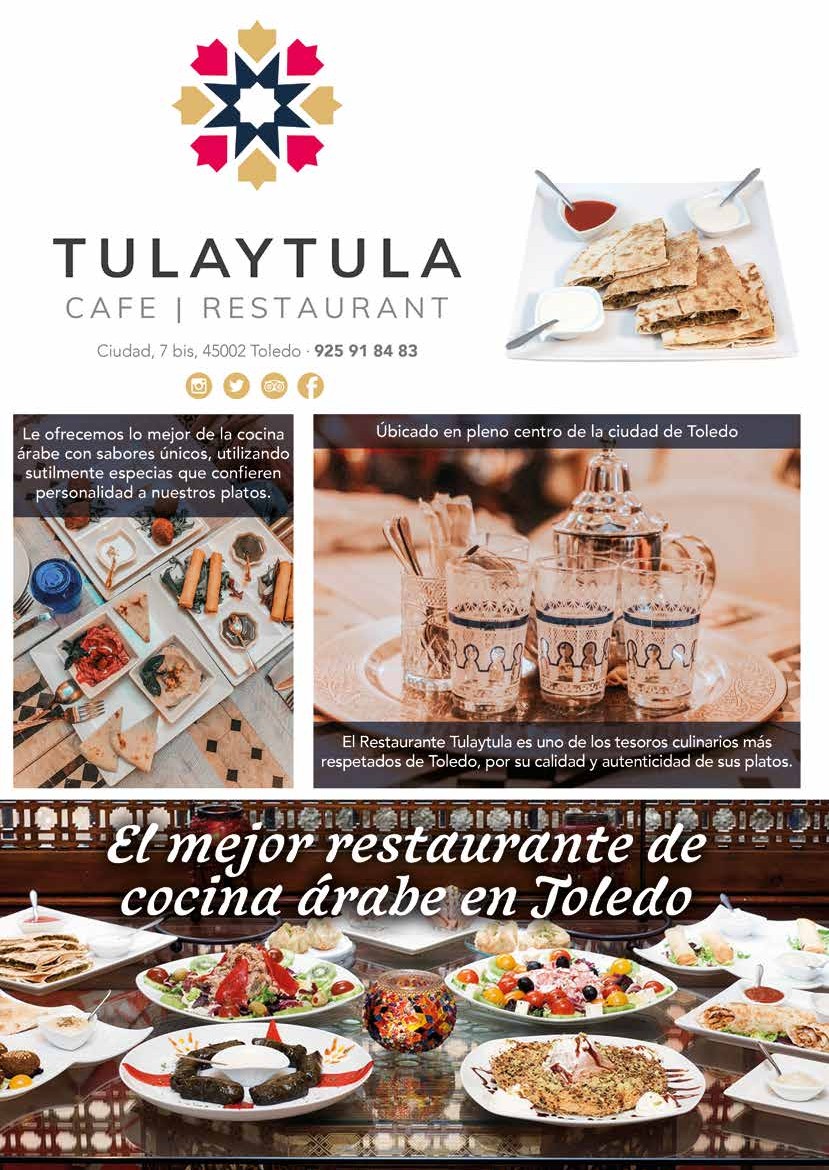 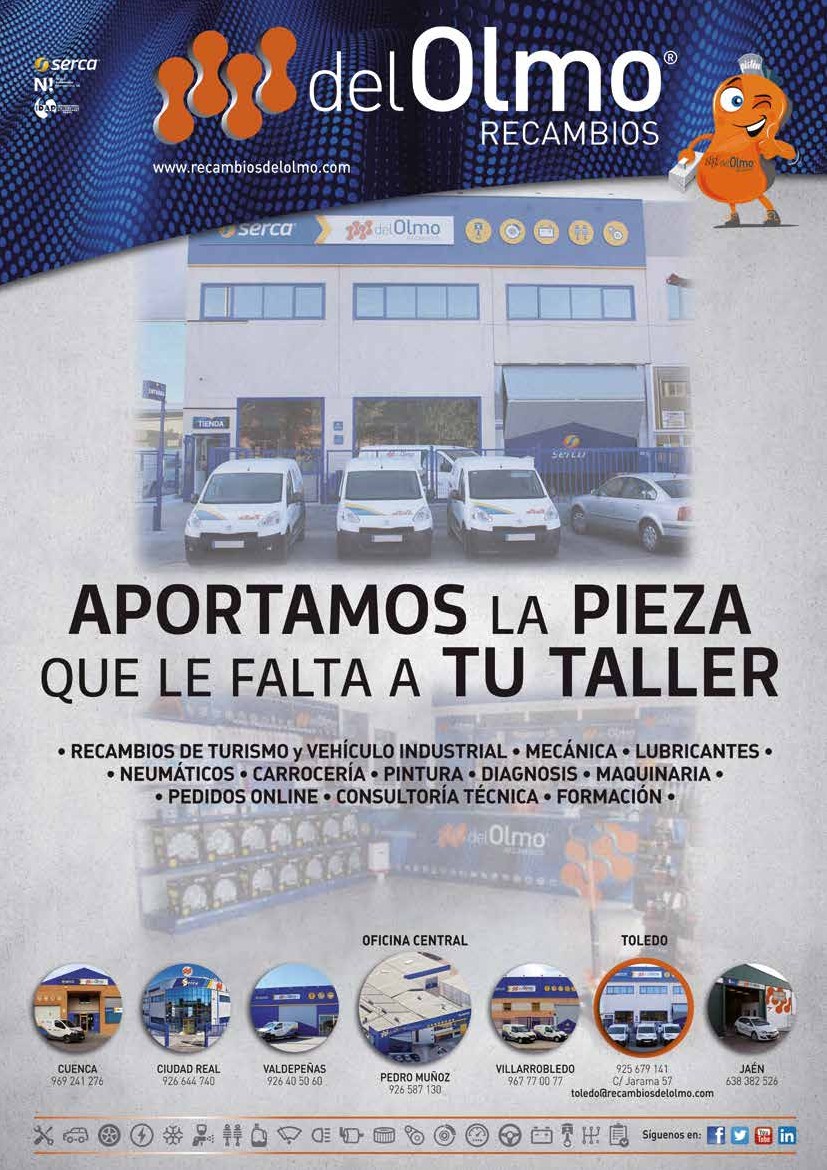 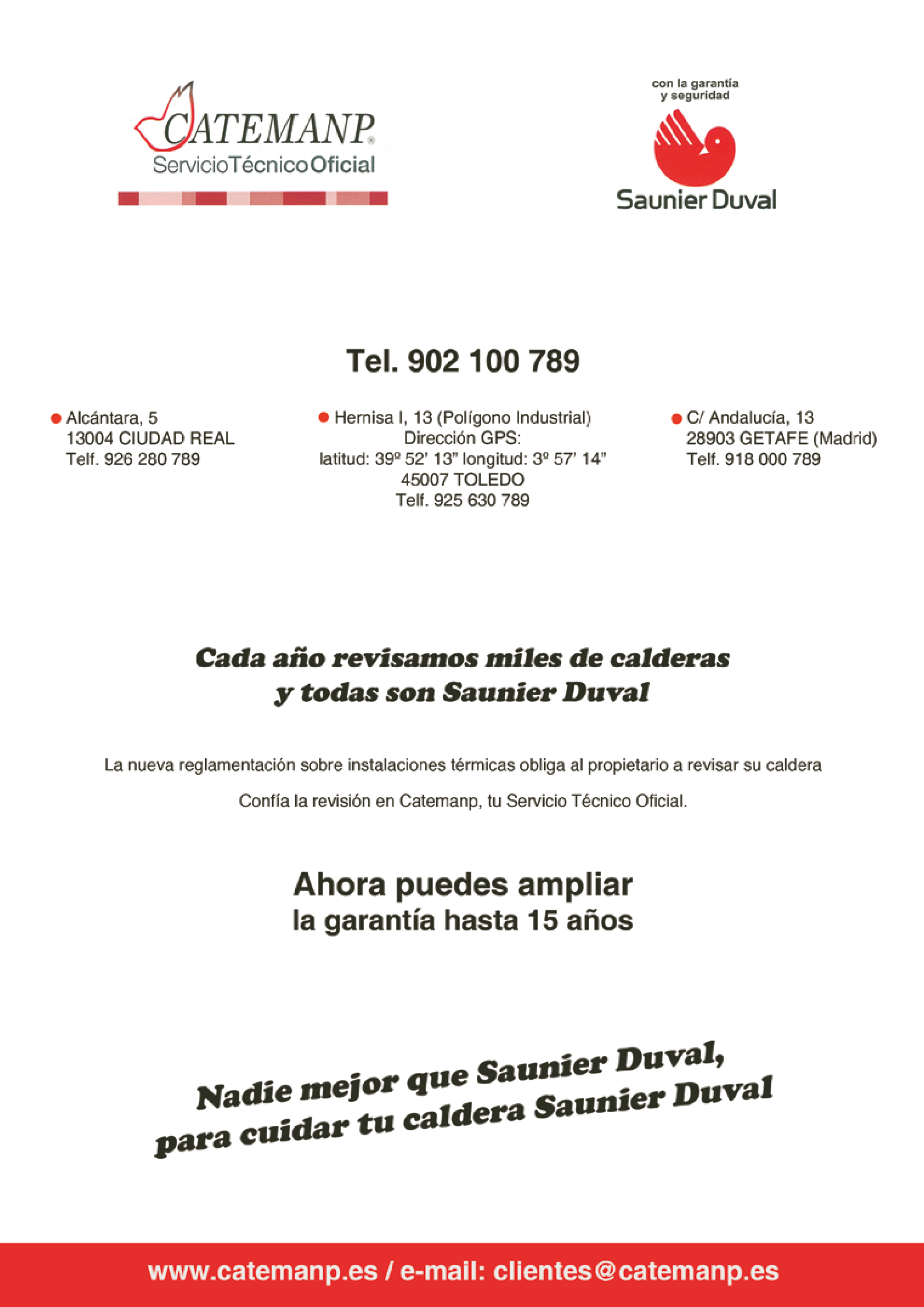 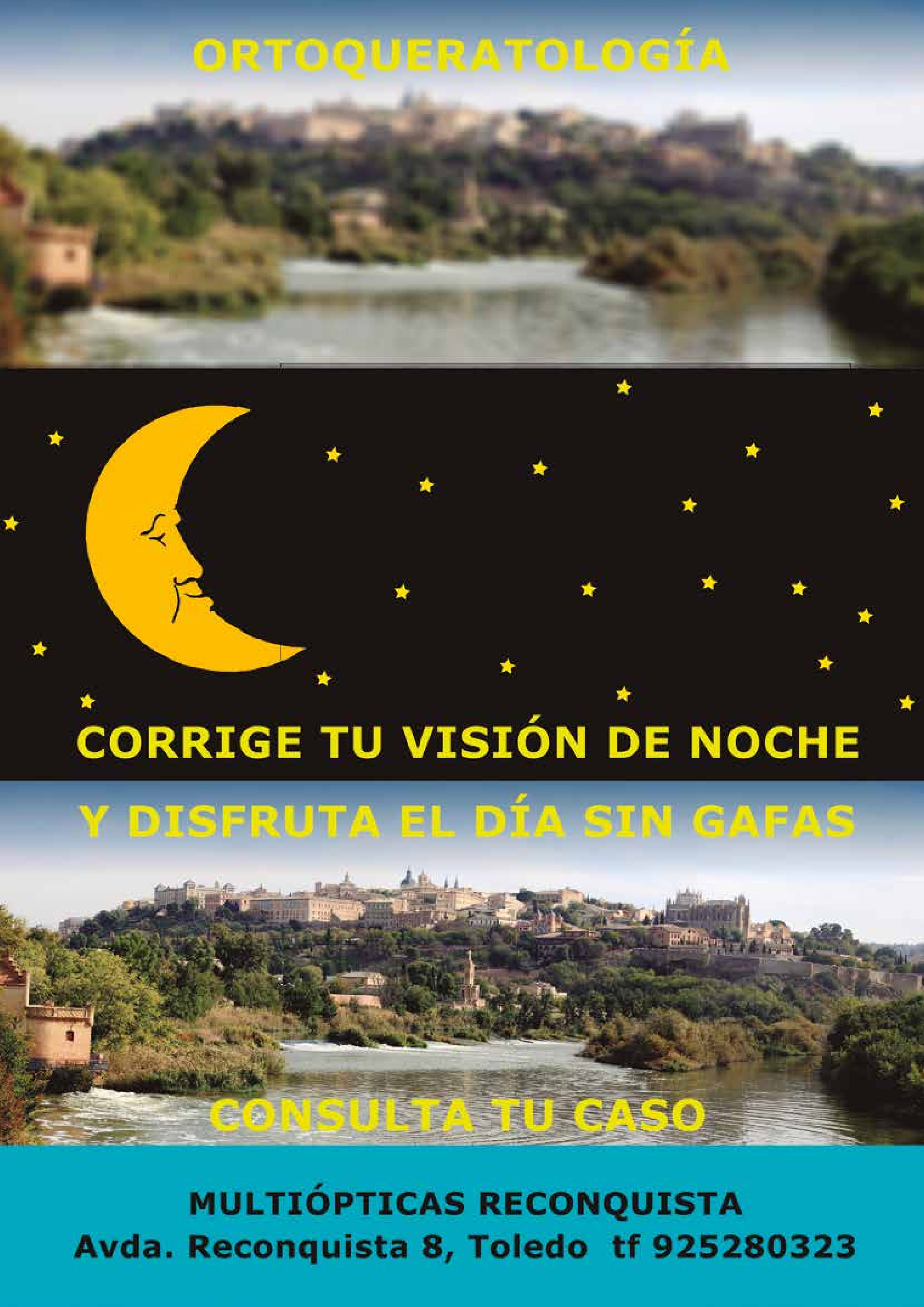 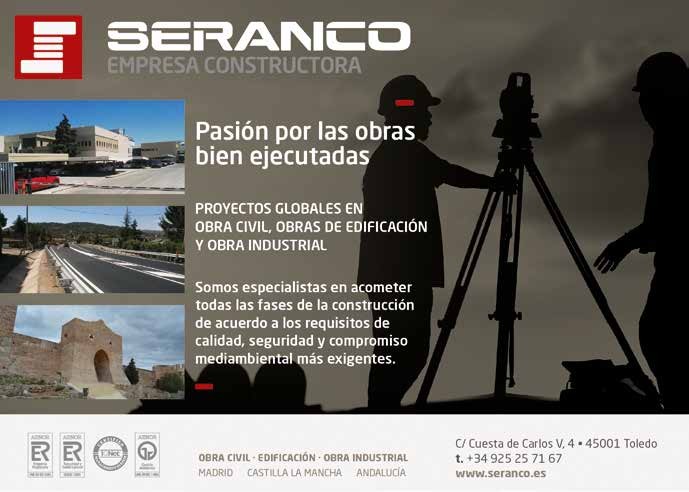 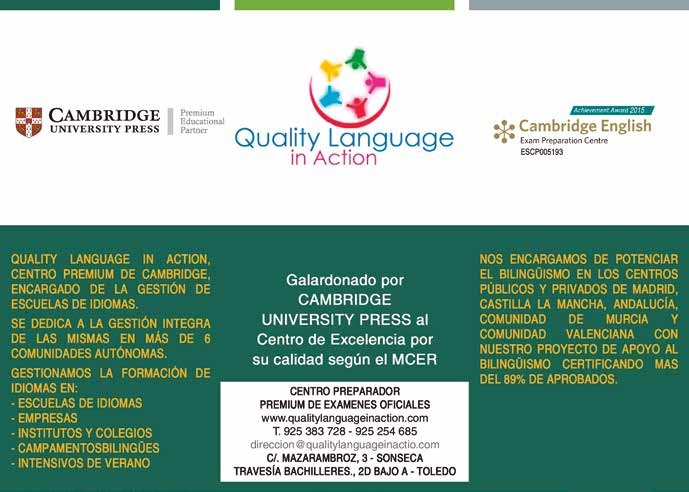 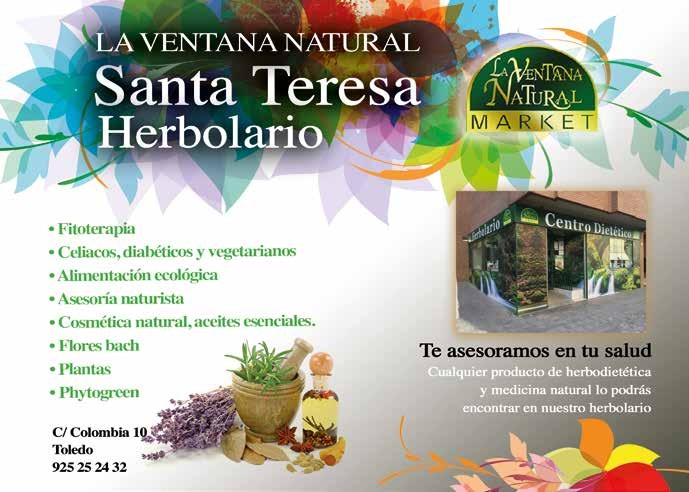 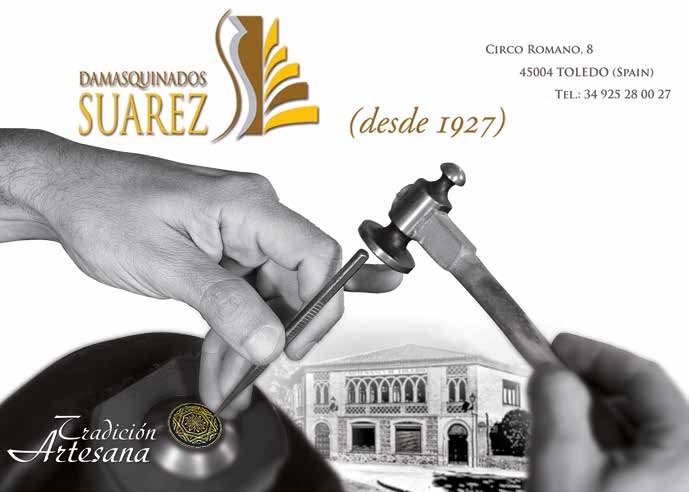 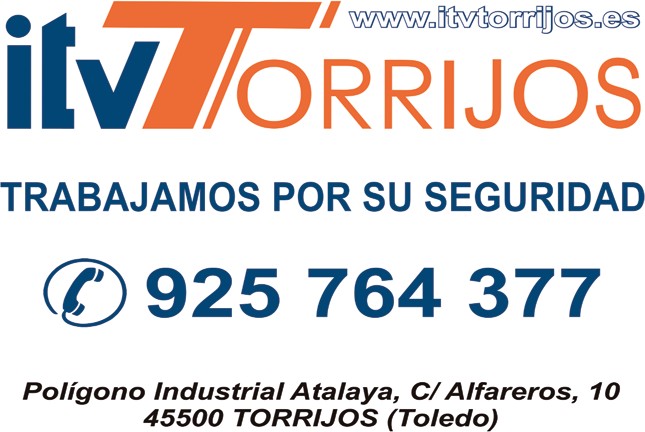 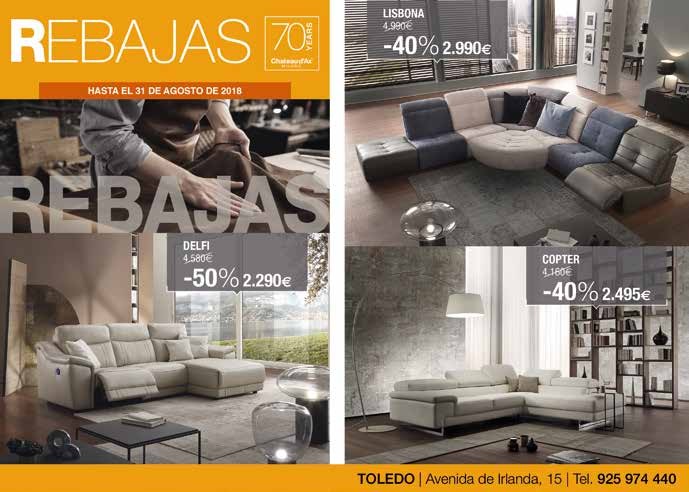 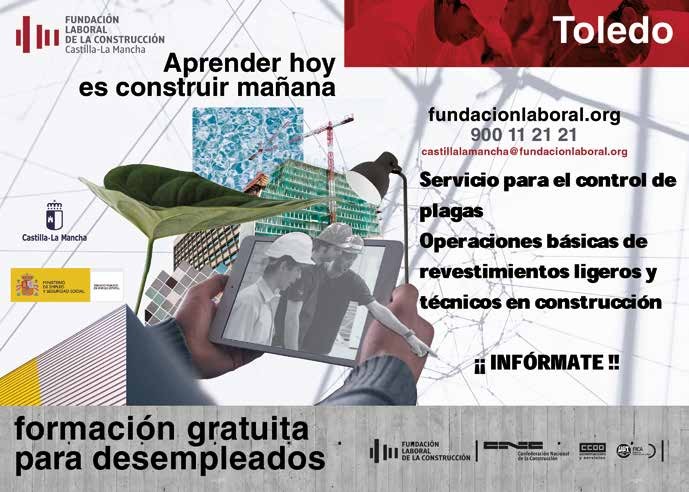 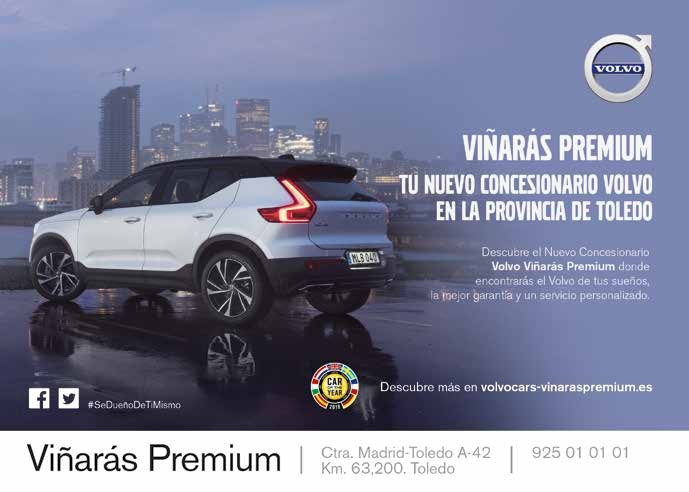 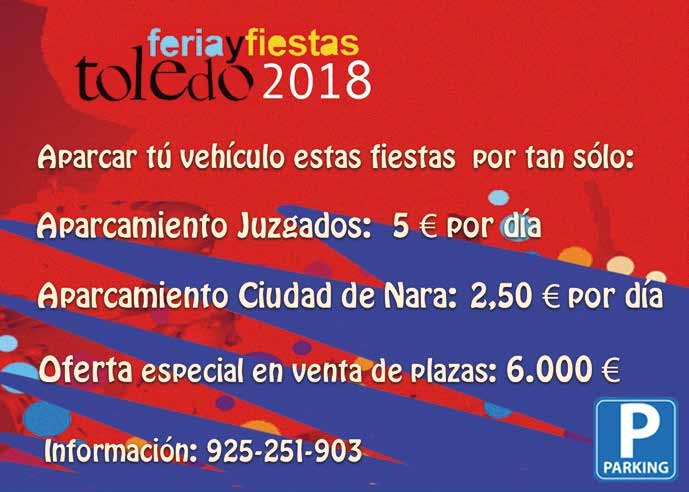 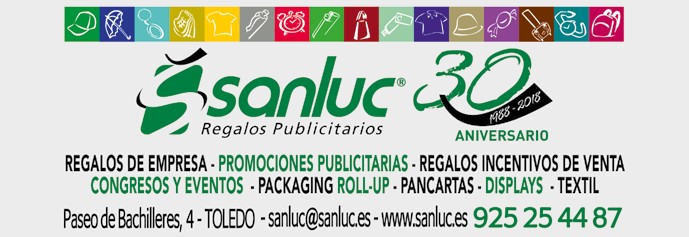 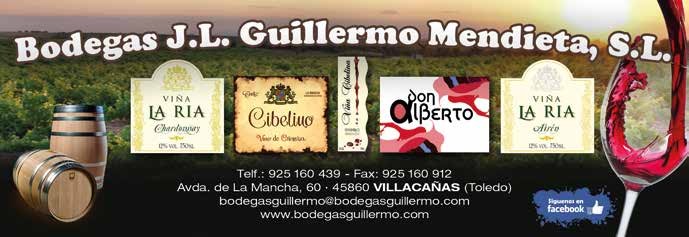 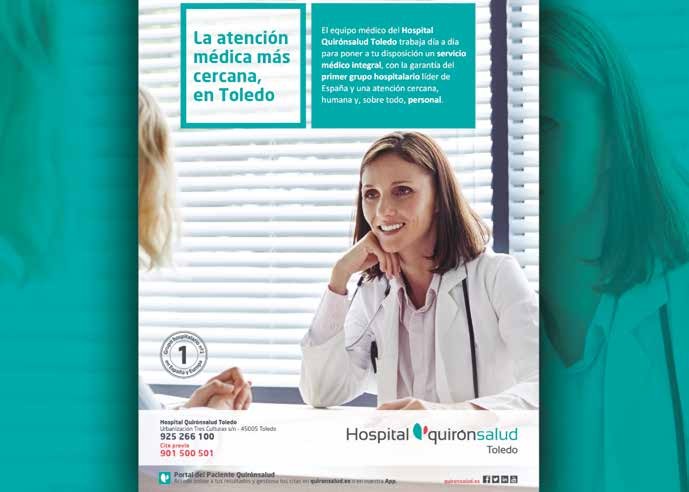 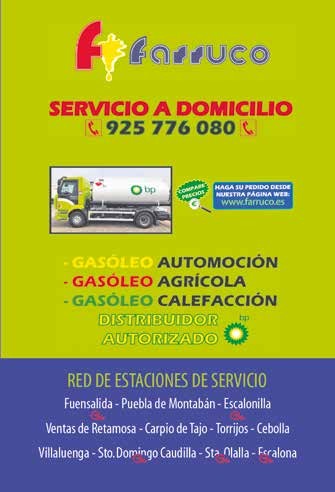 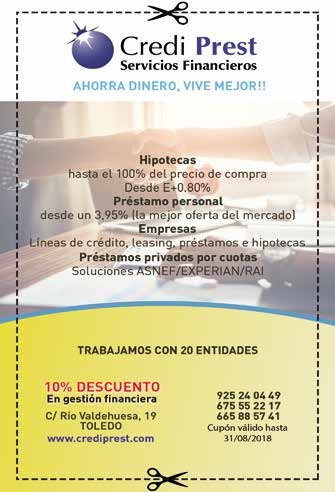 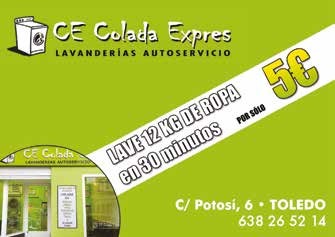 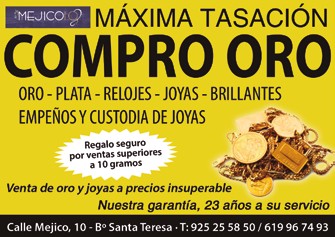 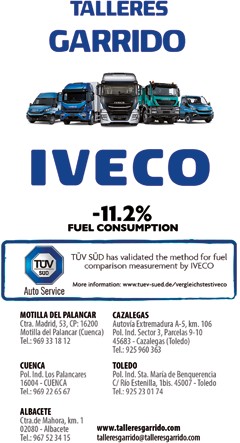 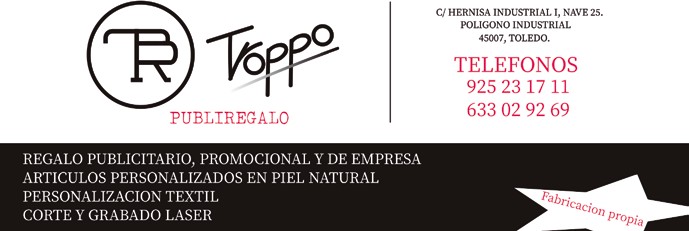 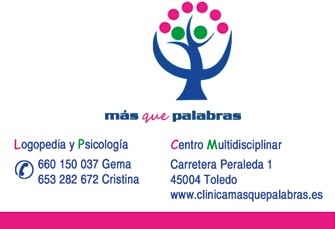 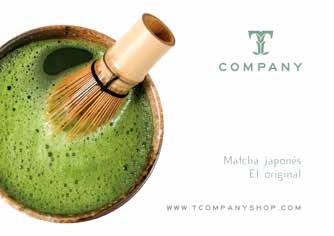 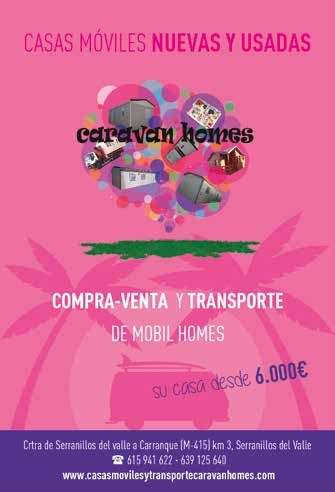 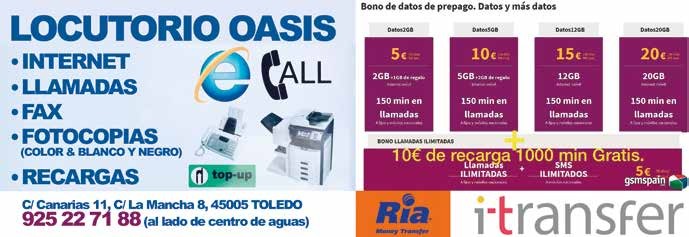 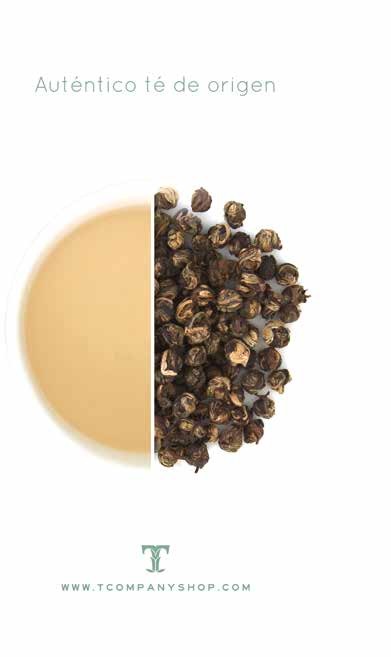 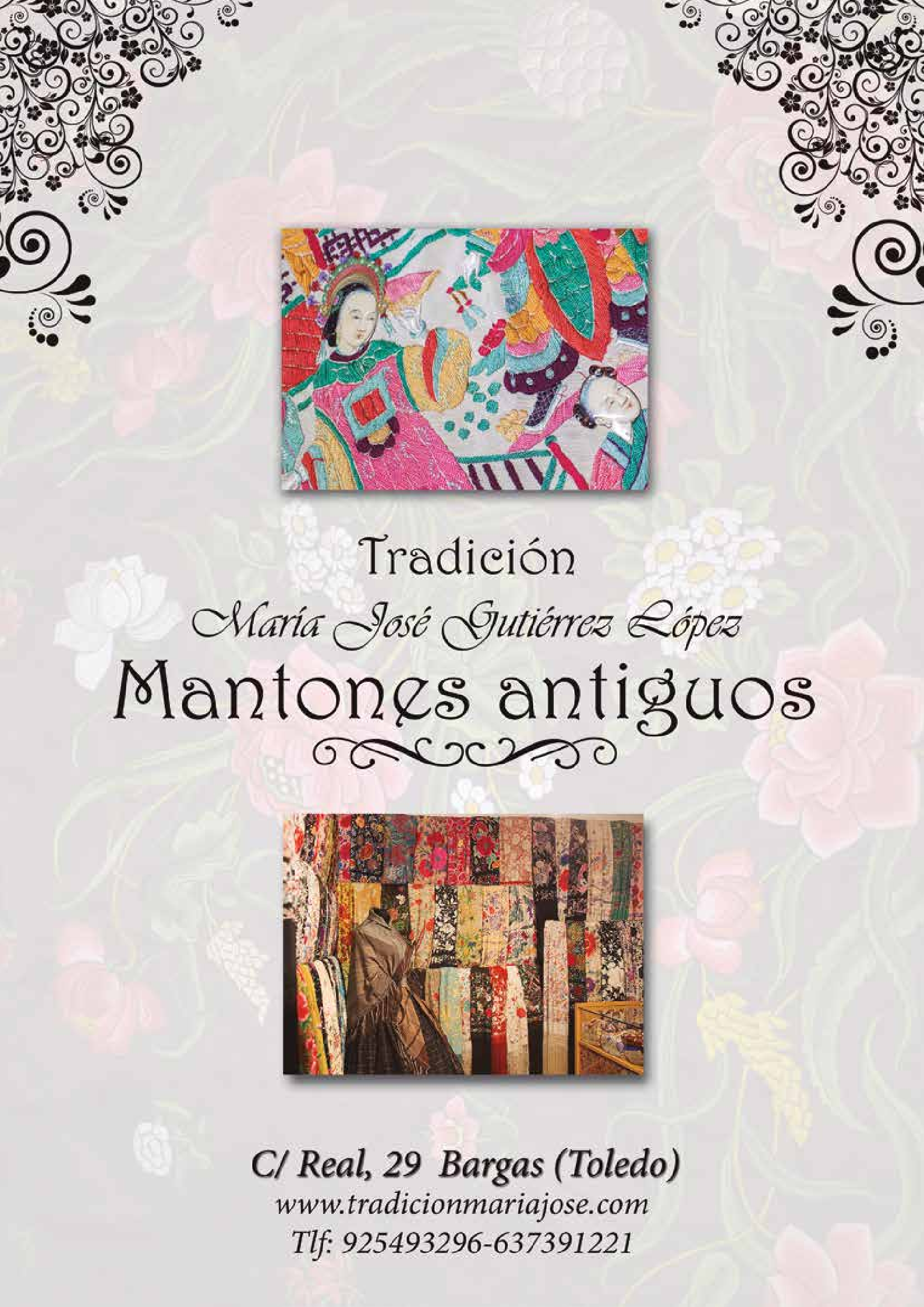 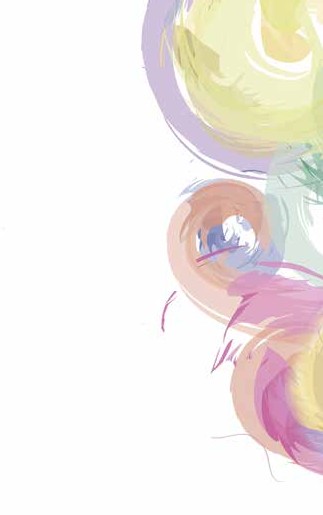 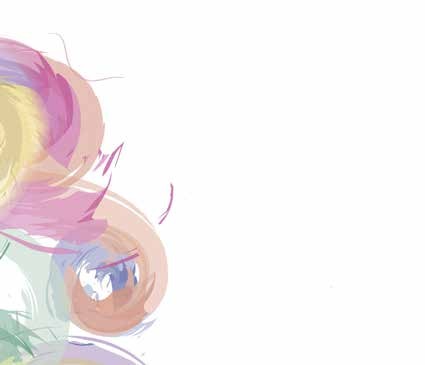 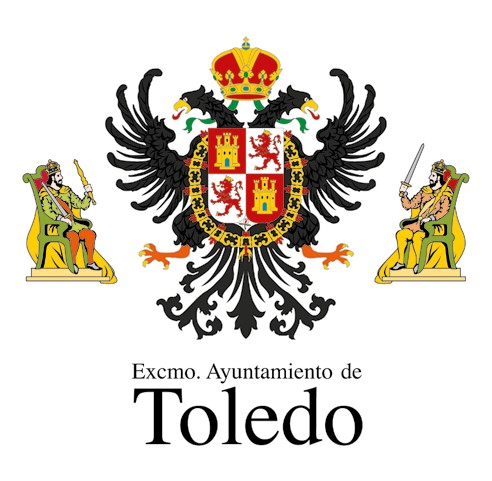 SERVICIO ESPECIALSERVICIO ESPECIALFERIADEAGOSTO20182018HORARIOS - DEL LUNES 13 A DOMINGO 19HORARIOS - DEL LUNES 13 A DOMINGO 19HORARIOS - DEL LUNES 13 A DOMINGO 19HORARIOS - DEL LUNES 13 A DOMINGO 19HORARIOS - DEL LUNES 13 A DOMINGO 19HORARIOS - DEL LUNES 13 A DOMINGO 19HORARIOS - DEL LUNES 13 A DOMINGO 19ZOCODOVERPERALEDABENQUERENCIABENQUERENCIABENQUERENCIABENQUERENCIAPERALEDA21:0021:3021:0021:0021:0021:4521:4521:3022:0021:3021:3021:3022:1522:1522:0022:3022:0022:0022:0022:4522:4522:3023:0022:3022:3022:3023:1523:1523:0023:3023:0023:0023:0023:4523:4523:3000:0023:3023:3023:3000:1500:1500:0000:3000:0000:0000:0000:4500:4500:3001:0000:3000:3000:3001:1501:1501:0001:3001:0001:0001:0001:4501:4501:3002:0001:3001:3001:3002:1502:1502:0002:3002:0002:0002:0002:4502:4502:3003:0002:3002:3002:3003:1503:1503:0003:3003:0003:0003:0003:4503:4503:3004:0003:3003:3003:3004:1504:15LINEAITINERARIOZOCODOVER - PERALEDAZOCODOVER - RECONQUISTA - BANDERAS DE CASTILLA - LISBOA- ZARAGOZA - AVDA. DE PORTUGAL - CARRETERA PERALEDA - PERALEDA.PERALEDA - ZOCODOVERPERALEDA - CARRETERA PERALEDA - AVDA. DE PORTUGAL - ZARAGOZA - LISBOA - BRUSELAS - GANTE - AVDA. RECONQUISTA - ZOCODOVER.BENQUERENCIA - PERALEDAC/. ALBERCHE - C/. ESTENILLA - N-400 - PASEO DE LA ROSA - C/. CA- RRERA - MARQUÉS DE MENDIGORRIA - GENERAL VILLALBA - AVDA. DE EUROPA - RDA. DE BUENAVISTA (Centro Comercial) - AVDA. DE PORTUGAL Y PERALEDA.PERALEDA - BENQUERENCIAPERALEDA - AVDA. DE PORTUGAL - AVDA. DE AUROPA - GENERAL VI- LLALBA - MARQUES DE MENDIGORRIA - Pº DE LA ROSA - AVDA. DE STA. BÁRBARA - N-400 - BOLADIEZ - ALBERCHE - CABECERA C/. AL- BERCHE.LA LINEA 10 (Zocodover - Azucaica) EL DIA 15 MANTENDRÁ SERVICIO HASTA LAS 23:30 HORASLA LINEA 10 (Zocodover - Azucaica) EL DIA 15 MANTENDRÁ SERVICIO HASTA LAS 23:30 HORAS